فؤرمي تؤماركردني توێژنه‌وه‌ی زانستیكوليذى : Erbil Technology Collageپسپۆریه‌تی: ته‌كنه‌لۆژیای زانیاریه‌كانناونیشانی توێژینه‌وه‌:Brest Cancer Radiogenomics Data Generation Using Combined Generation Adversarial Networks GANsرێكه‌وتی ده‌ستپێكردنی توێژینه‌وه‌كه‌:3 -1-2023ماوه‌ی ئه‌نجامدانی توێژینه‌وه‌: 4 مانگگرنگی و ئامانجی توێژینه‌وه‌ (سووده‌كانی توێژینه‌وه‌ بۆ به‌شداری كردن له‌ گه‌شه‌پێدانی گشتی و سوود وه‌رگرتن له‌ ئه‌نجامه‌كانی): Radiogenomics is a newly emerging field that integrates genomic with medical imaging data with the aim of elucidating the association between gene expression data and imaging phenotypes, especially in cancer. But radiogenomics is hindered by the expensve cost of the genetic screening tests,and the unavailability of numerous big data set of paired imaging and genetic data for the same subject that are crucial for training machine learning –based techniques for the analysis of radiogenomic studies.      توێژینه‌وه‌كه‌ پێشنیاز كراوه‌ له‌لایه‌ن: Information and Communication Technology Enginneringلایه‌نی سوودمه‌ند له‌ توێژینه‌وه‌كه‌: هةمو كةسيك سوودمةنداتێچووی خه‌لمێندراو:  توێژینه‌وه‌كه‌ هیچ تێچوویه‌كی نیه‌.پێداویستی:. ..  Pain Detection, GANs , machine learning , Deep Learningپوخته‌یه‌ك له‌ باره‌ی ئه‌و توێژینه‌وانه‌ی ئه‌نجام دراون له‌ روانگه‌ی زاستی سه‌رده‌م له‌گه‌ل ئاماژه‌كردن به‌و خاله‌ نوێێانه‌ی پێشبینی ده‌كرێت له‌ ئه‌نجامی توێژینه‌وه‌كه‌ ده‌ستگیر ده‌كرێن له‌گه‌ل ئاماژه‌كردن به‌و سه‌رچاوه‌كه‌ی توێژینه‌وه‌كه‌.پلانی ئه‌نجامدانی توێژینه‌وه‌:-شوێنی ئه‌نجامدانی توێژینه‌وه‌: هه‌رێمی كوردستان: پارێزگای هه‌ولێرلایه‌نی په‌یوه‌ندیدار بۆ یارمه‌تیدانی ئه‌نجامدانی توێژینه‌وه‌:ئه‌و توێژینه‌وانه‌ی كه‌ توێژه‌ر ئه‌نجامی داون:1-Security Evaluation of Android Mobile Health and Fitness Apps 2- Real Time Emotion Recognition.3- Real Time Eye Gaze Estimation4- Graph Convolutional Networks for Pain Detection via Telehealthپێشنیاری به‌شی زانستی:				ئیمزای سه‌رۆكی به‌شژماره‌ و رێكه‌وتی تۆماركردنی توێژینه‌وه‌ی زانستی له‌لایه‌ن لێژنه‌ی زانستی ناوه‌ندی زانكۆ:ژماره‌ 						رێكه‌وت:رێكه‌وتی لێژنه‌					سه‌رۆكی لێژنه‌تێبینی: پێویسته‌ پێشه‌كی و رێگاكانی توێژینه‌وه‌ (Methodology) له‌گه‌ل ئه‌م فۆرمه‌ پێشكه‌ش بكرێت.وه‌زاره‌تی خوێندنی بالا و توێژینه‌وه‌ی زانستیزانكۆی پۆلیته‌كنیكی هه‌ولێرلێژنه‌ی زانستی ناوه‌ندیزانكۆی پۆلیته‌كنیكی هه‌ولێرErbil Polytechnic University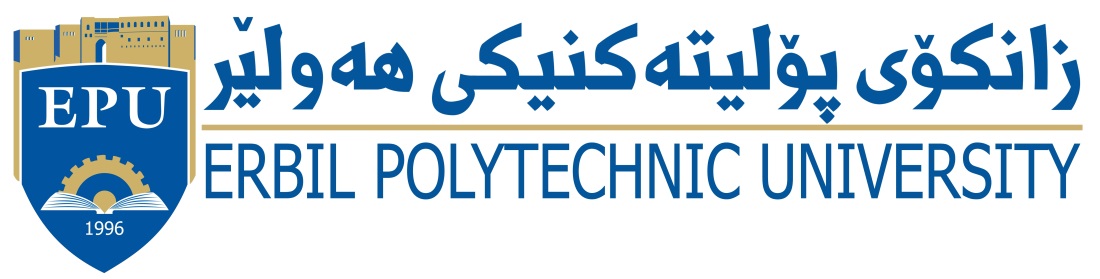 ناوی توێژه‌ربه شSuzan Abdullah  AnwarPhilander Smith CollageShereen Abdullah AnwaErbil technology Collage/ICTEDalya Abdullah Anwar     Sallahadin University/Computer Science & information technology زقۆناغكاری پێویستماوه‌1قوناغى يةكةمكوكردنةوة زانيارى1 month2فوناغى دوومPrograming2 month3قوناغى سةيةمنوسينةوة1 month